Ո Ր Ո Շ ՈՒ Մ
24 նոյեմբերի 2020 թվականի   N 2122   ՎԱՆԱՁՈՐ ՔԱՂԱՔԻ Ռ․ ԲՈՇՅԱՆ ՓՈՂՈՑ ԹԻՎ 6-3/3 ՀԱՍՑԵՈՒՄ ԳՏՆՎՈՂ ՀՈՂԱՄԱՍԸ ՊԱՀԵՍՏԻ ԸՆԴԼԱՅՆՄԱՆ ՆՊԱՏԱԿՈՎ «Ա․ ՀԱԿՈԲՅԱՆ» ՍԱՀՄԱՆԱՓԱԿ ՊԱՏԱՍԽԱՆԱՏՎՈՒԹՅԱՄԲ ԸՆԿԵՐՈՒԹՅԱՆԸ ՕՏԱՐԵԼՈՒ ՄԱՍԻՆ Հիմք ընդունելով «Ա․ ՀԱԿՈԲՅԱՆ» ՍՊԸ-ի տնօրեն Սամվել Արթուրի Հակոբյանի դիմումը, Վանաձոր համայնքի անվամբ անշարժ գույքի նկատմամբ իրավունքների պետական գրանցման թիվ 26102020-06-0033 և «Ա․ Հակոբյան» ՍՊԸ-ի անվամբ անշարժ գույքի նկատմամբ իրավունքների պետական գրանցման թիվ 08062020-06-0035 վկայականները, ղեկավարվելով ՀՀ հողային օրենսգրքի 66-րդ հոդվածի 1-ին մասի 4-րդ և 8-րդ կետերով, ՀՀ կառավարության 26.05.2016թ. թիվ 550-Ն որոշման 1-ին և 2-րդ կետերով` որոշում եմ.1. Վանաձոր քաղաքի Ռ․ Բոշյան փողոց թիվ 6-3/3 հասցեում գտնվող, ՀՀ հողային օրենսգրքի 60-րդ հոդվածով սահմանված հողամասերի թվին չդասվող, Վանաձոր համայնքի սեփականություն հանդիսացող 772․1քմ մակերեսով հողամասը, համաձայն Վանաձոր համայնքի անվամբ անշարժ գույքի նկատմամբ իրավունքների պետական գրանցման թիվ 26102020-06-0033 վկայականի, հողի կադաստրային արժեքով` 3492990 (երեք միլիոն չորս հարյուր իննսուներկու հազար ինը հարյուր իննսուն) դրամով, ուղղակի վաճառքի ձևով օտարել «Ա․ ՀԱԿՈԲՅԱՆ» ՍՊԸ-ին՝ պահեստի ընդլայնման նպատակով: 	
2. Վանաձորի համայնքապետարանի աշխատակազմի եկամուտների հավաքագրման, գույքի կառավարման և գովազդի  բաժնին՝ «Ա․ ՀԱԿՈԲՅԱՆ» ՍՊԸ-ի հետ ՀՀ օրենսդրությամբ սահմանված  կարգով կնքել 772,1քմ մակերեսով հողամասի առուվաճառքի պայմանագիր:ՀԱՄԱՅՆՔԻ ՂԵԿԱՎԱՐ`   ՄԱՄԻԿՈՆ ԱՍԼԱՆՅԱՆՃիշտ է՝ԱՇԽԱՏԱԿԱԶՄԻ  ՔԱՐՏՈՒՂԱՐ					 	 Ա.ՕՀԱՆՅԱՆ
ՀԱՅԱՍՏԱՆԻ ՀԱՆՐԱՊԵՏՈՒԹՅԱՆ ՎԱՆԱՁՈՐ ՀԱՄԱՅՆՔԻ ՂԵԿԱՎԱՐ
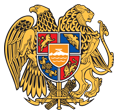 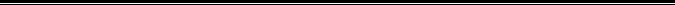 Հայաստանի Հանրապետության Լոռու մարզի Վանաձոր համայնք
Ք. Վանաձոր, Տիգրան Մեծի 22, Ֆաքս 0322 22250, Հեռ. 060 650044, 060 650040 vanadzor.lori@mta.gov.am, info@vanadzor.am